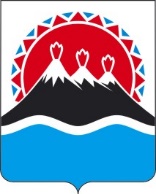 П О С Т А Н О В Л Е Н И ЕПРАВИТЕЛЬСТВАКАМЧАТСКОГО КРАЯ[Дата регистрации] № [Номер документа]г. Петропавловск-КамчатскийВ соответствии с частью 2 статьи 9, статьей 11 Закона Камчатского края от 29.12.2014 № 564 «Об особо охраняемых природных территориях в Камчатском крае» ПРАВИТЕЛЬСТВО ПОСТАНОВЛЯЕТ:Внести следующие изменения в постановление Правительства Камчатского края от 23.09.2022 № 497-П «О создании государственного природного заказника регионального значения «Озеро Начикинское»:1) в пункте 17 части 1:а) слова «физическими лицами» исключить;б) слова «сотрудниками и членами Региональной общественной организации «Камчатское краевое общество охотников и рыболовов» при наличии служебного удостоверения и (или) охотничьего билета, разрешения на право добычи охотничьих ресурсов, путевки, разрешения на хранение и ношение охотничьего огнестрельного оружия» заменить словами «сотрудниками Региональной общественной организации «Камчатское краевое общество охотников и рыболовов» при наличии служебного удостоверения и охотниками, осуществляющими охоту на законных основаниях.»;2) часть 23:а) пункт 1 после слов «с целями создания Заказника,» дополнить словами «за исключением случаев, предусмотренных пунктом 1 частью 32 настоящего Положения;»;б) дополнить пунктом 7.1 следующего содержания: «7.1. использование в любых целях механических транспортных средств с допустимой осевой нагрузкой свыше 3,5 тонн, за исключением случаев, связанных с ликвидацией и предупреждению чрезвычайных ситуаций»;в) дополнить пунктом 9.1 следующего содержания:«9.1) движение по водным объектам любых плавучих средств с водометными движителями, а также аэролодок;»;3) в части 24: а) пункт 11 изложить в следующей редакции:«11) осуществление любительского рыболовства в акватории озера Начикинское за пределами района, ограниченного полосой шириной 50 м от его береговой линии, включая приустьевую часть нерестовых рек, и при соблюдении запретов и ограничений, установленных Федеральным законом от 25.12.2018 № 475-ФЗ «О любительском рыболовстве и о внесении изменений в отдельные законодательные акты Российской Федерации», а также частью 27 настоящего Положения:а) в срок с 1 ноября по 1 июня включительно в отношении добычи (вылова) микижи Oncorhynchus (Parasalmo) mykiss, кунджи Salvelinus leucomaenis, жилой и проходной формы озерно-речной мальмы Salvelinus malma;б) с использованием следующих орудий добычи (вылова) водных биологических ресурсов: зацепляющих и колющих снастей, в том числе удебных крючковых поплавочных, беспоплавочных, троллинговых с заглублением не более 5 м;в) с использованием плавучих средств, не имеющих двигатели внутреннего сгорания, а также плавучих средств с двигателями внутреннего сгорания мощностью не более 30 киловатт (или 40 л.с.), за исключением  случаев, указанных в пункте 9.1 и подпункте «в» пункта 5 настоящего Положения;»;б) в пункте 16 после слов «экологический туризм» дополнить словами «, рекреационная деятельность при соблюдении ограничений и запретов, установленных частями 23 и 27 настоящего Положения»;в) дополнить пунктом 16.1 следующего содержания:«16.1. использование для целей спортивного рыболовства и рекреации плавучих средств, не имеющих двигатели внутреннего сгорания;»;4) в части 27:а) подпункт «б» пункта 4 изложить в следующей редакции:«б) в период нереста и летнего нагула (период открытой воды) в срок со 2 июня по 31 октября добыча (вылов) водных биологических ресурсов с использованием любых орудий их добычи (вылова) в разрешенной пунктом 11 настоящего Положения части акватории озера Начикинское с глубинами более 10 метров;»;б) в пункте 5:подпункт «в» изложить в следующей редакции:«в) движение по акватории озера Начикинское любых плавучих средств, имеющих двигатели внутреннего сгорания, в пределах участка акватории озера Начикинское, ограниченной полосой шириной 100 м от береговой линии озера, от устья реки Гришкина, устье реки Табуретка до устья реки Прямая»;дополнить подпунктом «г» следующего содержания:«г) добыча (вылов) в целях, не предусмотренных пунктами 10 и 11 части 24 настоящего Положения, водных биологических ресурсов;»;дополнить пунктом 9 следующего содержания:«9) заправка, ремонт, обслуживание любых механических транспортных и плавучих средств».5) часть 28 изложить в следующей редакции:«28. В пределах зоны особой охраны, за исключением нерестилищ, в целях осуществления природоохранной, научно-исследовательской и эколого-образовательной деятельности, в дополнение к допустимым видам экономической и иной деятельности, установленным частью 24 настоящего Положения, арендаторами и пользователями лесных участков, по согласованию с Учреждением допускается:1) обустройство экскурсионных экологических троп и маршрутов, смотровых площадок, стационарных пунктов наблюдения, установка информационных знаков и стендов, аншлагов, указателей; 2) использование акватории озера Начикинское в рекреационных целях при соблюдении запретов и ограничений, установленных частями 23 и 27 настоящего Положения;3) размещение в прибрежной части акватории озера Начикинское временных плавучих (понтонных) причалов для стоянки (швартовки) разрешенных видов плавучих средств в порядке, установленном Водным кодексом Российской Федерации;4) стоянка, швартовка плавучих средств к временному плавучему (понтонному) причалу в целях погрузки (выгрузки) туристов без постановки плавучего средства на якорь.»;6) пункт 1 части 32 изложить в следующей редакции:«1) предоставление по согласованию с Министерством земельных участков в постоянное (бессрочное) пользование в целях осуществления научно-исследовательской и природоохранной деятельности;»;7) дополнить частью 32.1 следующего содержания:«32.1. Зона хозяйственного назначения может быть выделена из зоны регулируемого туризма и рекреации для целей, предусмотренных пунктом 1 части 32 настоящего Положения.», 8) дополнить частью 35.1 следующего содержания:«35.1. В случае, если часть ранее предоставленного земельного участка включена в зону особой охраны Заказника, а именно в водоохранную зону водного объекта шириной 200 м от его береговой линии, то на эту часть распространяются запреты и ограничения, установленные для зоны особой охраны Заказника.»; 9) в части 1 Приложения к Положению о государственном природном заказнике регионального значения «Озеро Начикинское» слова «уреза воды» заменить словами «их береговой линии». 2. Настоящее постановление вступает в силу после дня его официального опубликования.[горизонтальный штамп подписи 1]О внесении изменений в постановление Правительства Камчатского края от 23.09.2022 № 497-П «О создании государственного природного заказника регионального значения «Озеро Начикинское»Председатель Правительства Камчатского краяЕ.А. Чекин